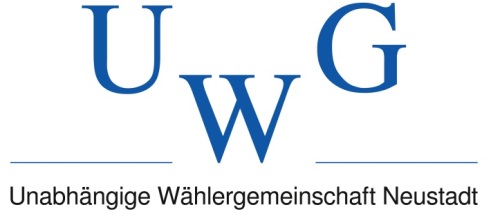   Bürgermeister                                                                                         Stadtratsfraktion  Dominic Herbst                                                                                       Willi Ostermann                                                                                                                     Albert-Schweitzer-Str. 16 C                                                                                                                     31535 Neustadt a. Rbge                                                                                                                     0178-3759821                                                                                                          Neustadt, den 06.02.2020Anfrage gemäß §13 der Geschäftsordnung des Rates der Stadt Neustadt a. Rbge in Verbindung mit §56 NKomVGSehr geehrter Herr Herbst,die Ratsfraktion der UWG stellt zu der Beschlussvorlage Nr. 2019/15/1 - Aufstellung eines Bebauungsplanes sowie Änderung des Flächennutzungsplanes im Rahmen der Entwicklung eines Wohngebietes im Stadtteil Mandelsloh - folgende Anfrage:Hat die Verwaltung am 13.12.2019 (Sitzung Ortsrat Mandelsloh) Kenntnis davon gehabt, dass die Haupterschließung, von der Amedorfer Str aus zwischen Combi- und Getränkemarkt, nicht schriftlich vertraglich geregelt war und dadurch die Baureife für das Baugebiet Wiekfeld nicht gegeben war? Wenn ja. Warum wurde der Sachverhalt nicht an die Politik weitergegebenWenn nein.Warum hat die Verwaltung den Sachverhalt beim Erschließungsträger nicht hinterfragt?Hat die Verwaltung am 27.01.2020 (Sitzung USA) Kenntnis davon gehabt, dass die Haupterschließung, von der Amedorfer Str aus zwischen Combi- und Getränkemarkt, nicht schriftlich vertraglich geregelt war und dadurch die Baureife für das Baugebiet Wiekfeld nicht gegeben war? Wenn ja.Warum wurde der Sachverhalt nicht an die Politik weitergegebenWenn nein.Warum hat die Verwaltung den Sachverhalt beim Erschließungsträger nicht hinterfragt?Hat die Verwaltung am 13.12.2019 (Sitzung ORTSRAT Mandelsloh) Kenntnis davon gehabt, dass  Grundstücke vom Baugebiet „Wiekfeld“ nicht vertraglich gesichert sind und damit eine Baureife für das Baugebiet „Wiekfeld“ nicht gegeben war.Wenn ja.Warum wurde der Sachverhalt nicht an die Politik weitergegebenWenn nein. Warum hat die Verwaltung den Sachverhalt beim Erschließungsträger nicht hinterfragt?Hat die Verwaltung am 27.01.2020 (Sitzung USA) Kenntnis davon gehabt, dass die Grundstücke vom Baugebiet „Wiekfeld“ nicht vertraglich gesichert sind und damit eine Baureife für das Baugebiet „Wiekfeld“ nicht gegeben war.Wenn ja.Warum wurde der Sachverhalt nicht an die Politik weitergegebenWenn nein. Warum hat die Verwaltung den Sachverhalt beim Erschließungsträger nicht hinterfragt?Mit freundlichen GrüßenWilli OstermannFraktionsvorsitzender